Fecha: viernes 20 de marzo¡CUÁNTAS PALABRAS!A Marcos en el colegio le dictaron algunas oraciones para practicar escritura y así es como el escribió en su cuaderno…MIMAMÁCOCINAMUYRICASEMPANADAS.PEDROJUEGAALAPELOTACONSUSAMIGOS.ENMIJARDÍNTENGOMUCHASFLORESCOLORIDAS.¿Cómo escribió Marcos sus oraciones? ¿Se entienden? ¿Por qué?¿Qué debería haber hecho? Ayudemos a Marcos con sus oraciones; cópialas en tu cuaderno de la manera adecuada.A Sol en cambio le tocó realizar la siguiente actividad…Separa las palabras y copia cada oración como corresponda. Luego en la línea de puntos escribe cuántas palabras tiene cada oración.BIENVENIDODENUEVOACLASES.           				…..……YAEMPEZÁSSEGUNDOGRADO.              				.……….TUSAMIGOSYLAMOCHILAYAESTÁNPREPARADOS.           	….…….LETRASYNÚMEROSTEESTÁNESPERANDO.                   		………..Observa las siguientes oraciones.CASA		LA 		VENTANAS. 		TIENEFRUTILLA. 		MARÍA 	HELADO 	TOMA 	DEAUTITOS. 	FAUSTINO 		LOS 		CON 		JUEGA¿Qué notan en estas oraciones? ¿Por qué? ¿Qué habría que hacer para que se entiendan? ¿Cómo te podés dar cuenta de cuál es la última palabra? ………………………………….Escribe las oraciones de manera correcta en tu cuaderno.Trabajamos con la página 21 del libro.Ordena y escribe las siguientes oraciones en tu cuaderno.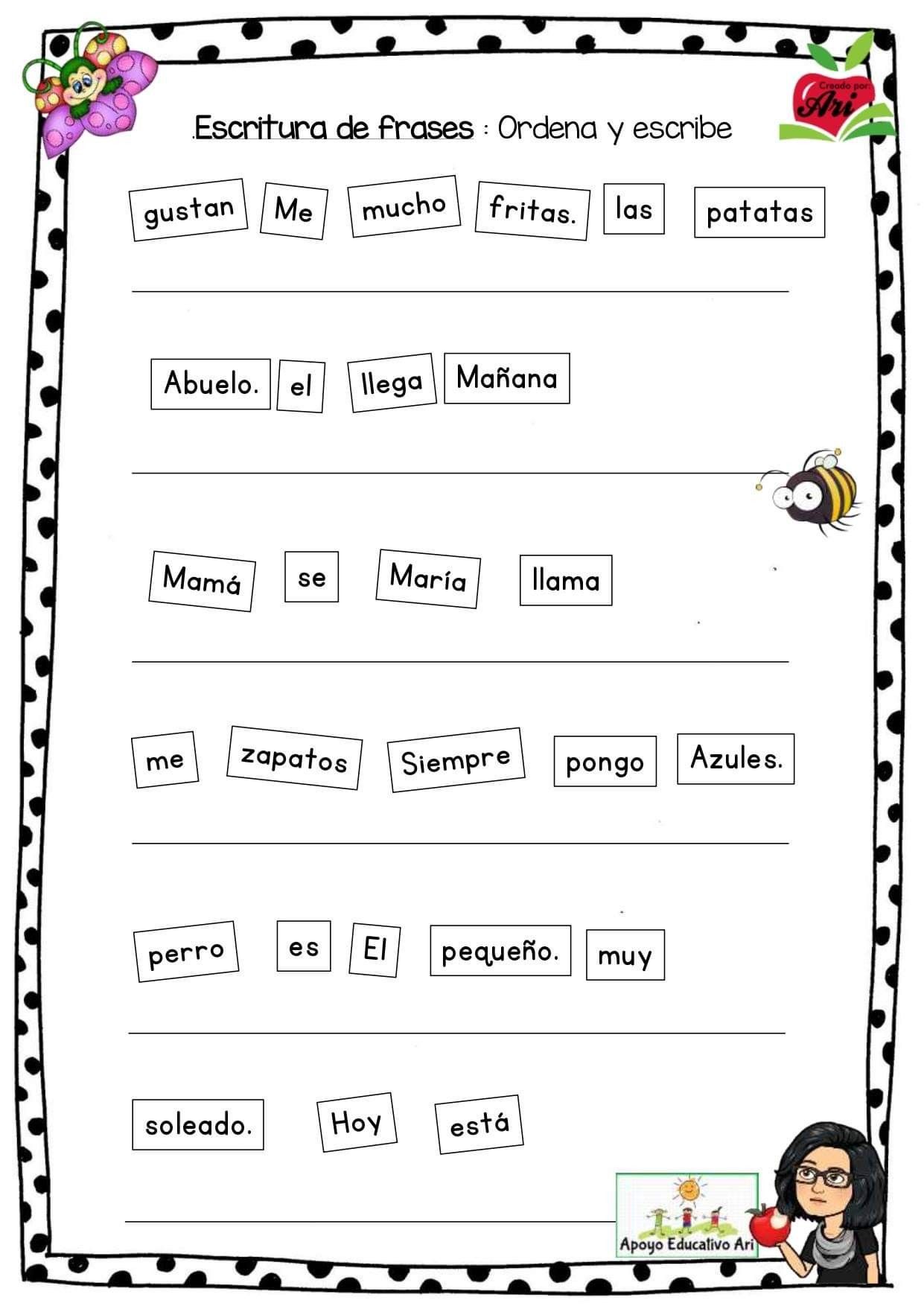 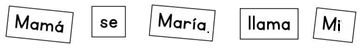 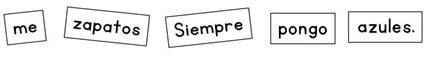 CierrePara finalizar les comenta que durante el recreo Marcos y Sol fueron a la cantina a comprar, entre los dos realizaron algunos gastos, pero se les complicó al momento de sacar las cuentas para pagar… Ayúdalos a resolver las siguientes situaciones problemáticas.Marcos compró un alfajor de $23, un chupetín de $15 y un paquete de gomitas de $30 ¿Cuánto gastó en total?Si tenía un billete de $50 y otro de $20. ¿Le alcanzó para pagar en la cantina? ¿Le dieron vuelto? ¿Cuánto?Sol se compró un pebete de $35 y una bolsita de caramelos de $20. ¿Cuánto gastó?Ella tenía para pagar dos billetes de $20 ¿Le alcanzó para pagar? ¿Cuánto dinero le falta?¡Nos divertimos en familia!Podés jugar con tu familia a “La escondida de útiles” de la página 29 del libro.¡Que tengas un lindo fin de semana, cuidate mucho!Un beso, Seño Cecilia